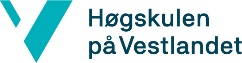 Fakultet for helse- og sosialvitskap, Campus BergenBachelorstudiet i ergoterapiMIDTVEISVURDERING I PRAKSISSTUDIETStudentens navn:Praksisstedets navn: Praksisstudium: 	BERP1	 BERP2 	BERP3 (marker det som passer)Praksisveileder og student har gjennomført midtveisvurdering med utgangspunkt i høgskulens retningslinjer.Praksisveileder innstiller ved midtveisvurdering til:GODKJENT / IKKE GODKJENT praksisperiodeHva må studenten arbeide videre med i siste halvdel av praksisperioden:Fraværsdager:Dato for midtveisvurdering:..................................... 	……………………….. 		………………………..veileders underskrift 		studentens underskrift 		kontaktlærers underskrift